Рекомендации для родителей по теме «Путешествие в прошлое Санкт-Петербурга»Воспитатели группы №11 Лоншакова М.В, Радомская Н.А.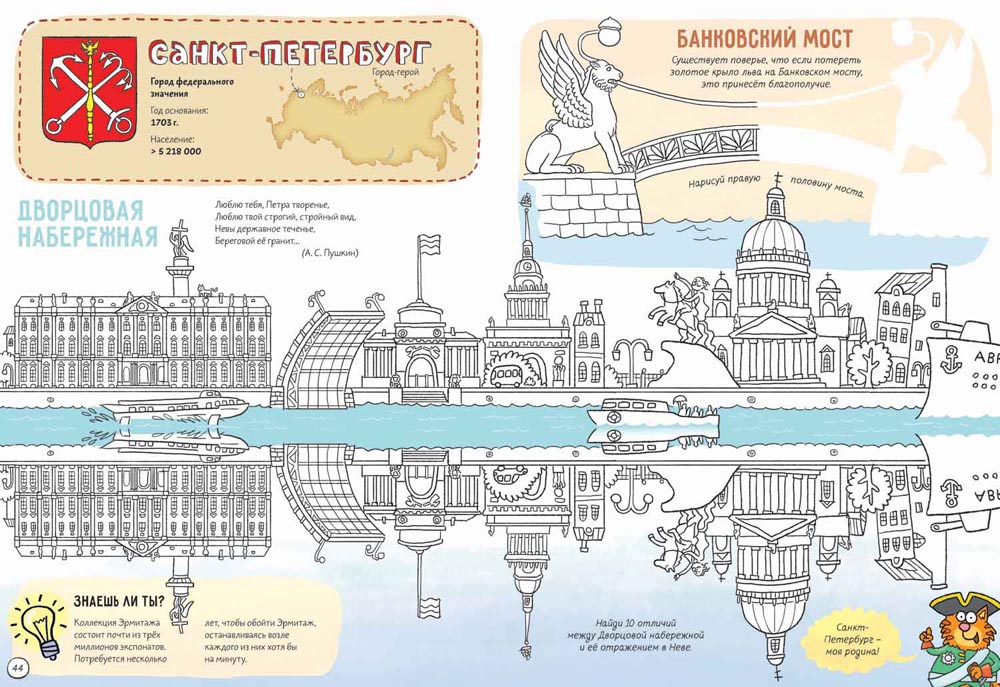 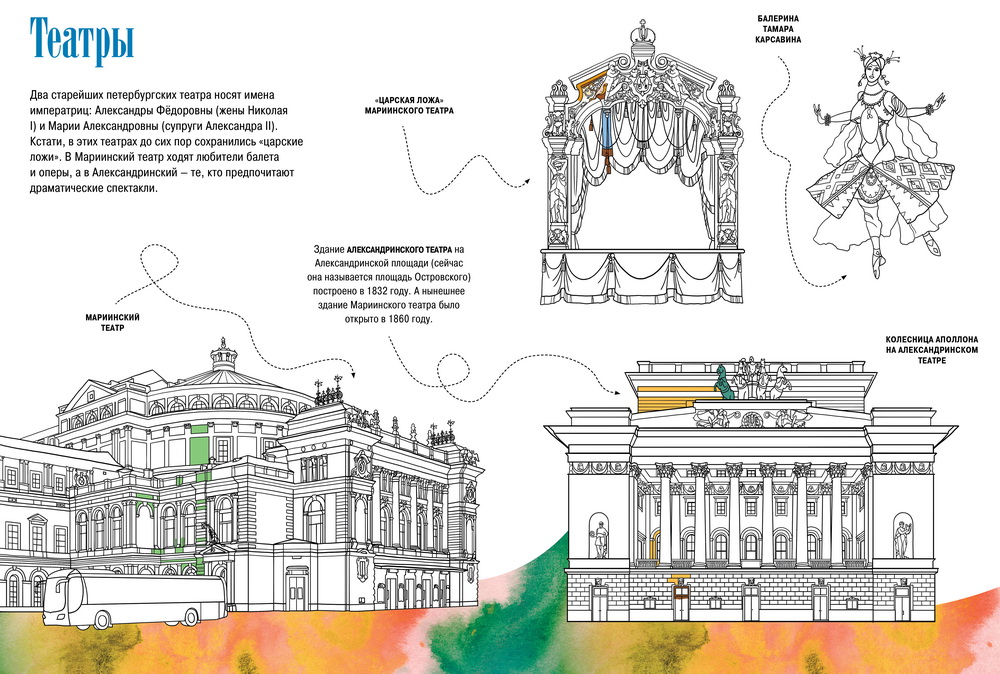 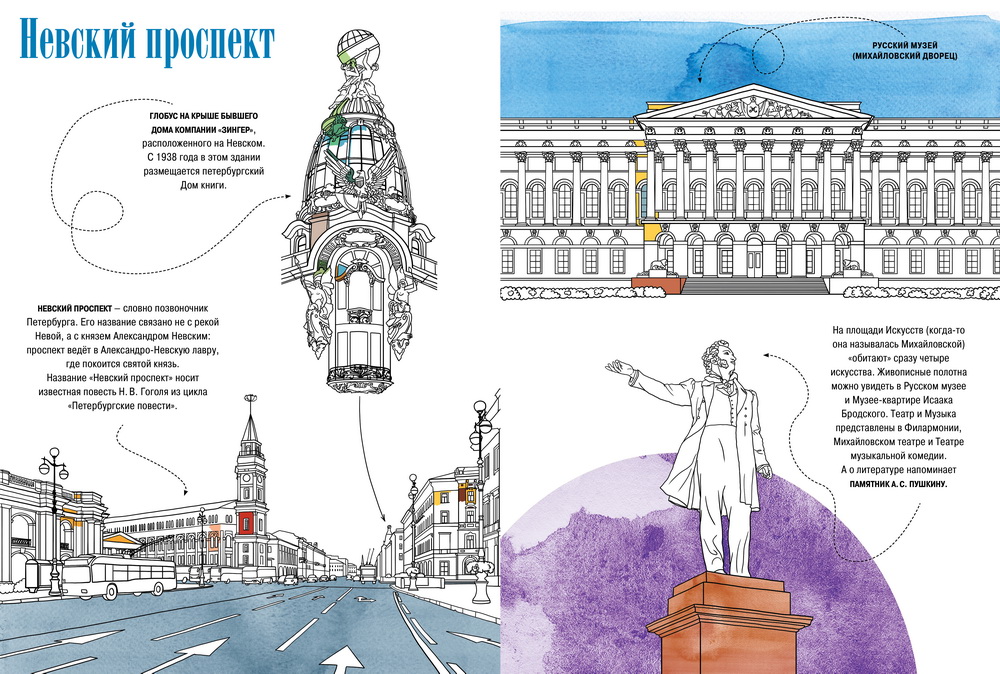 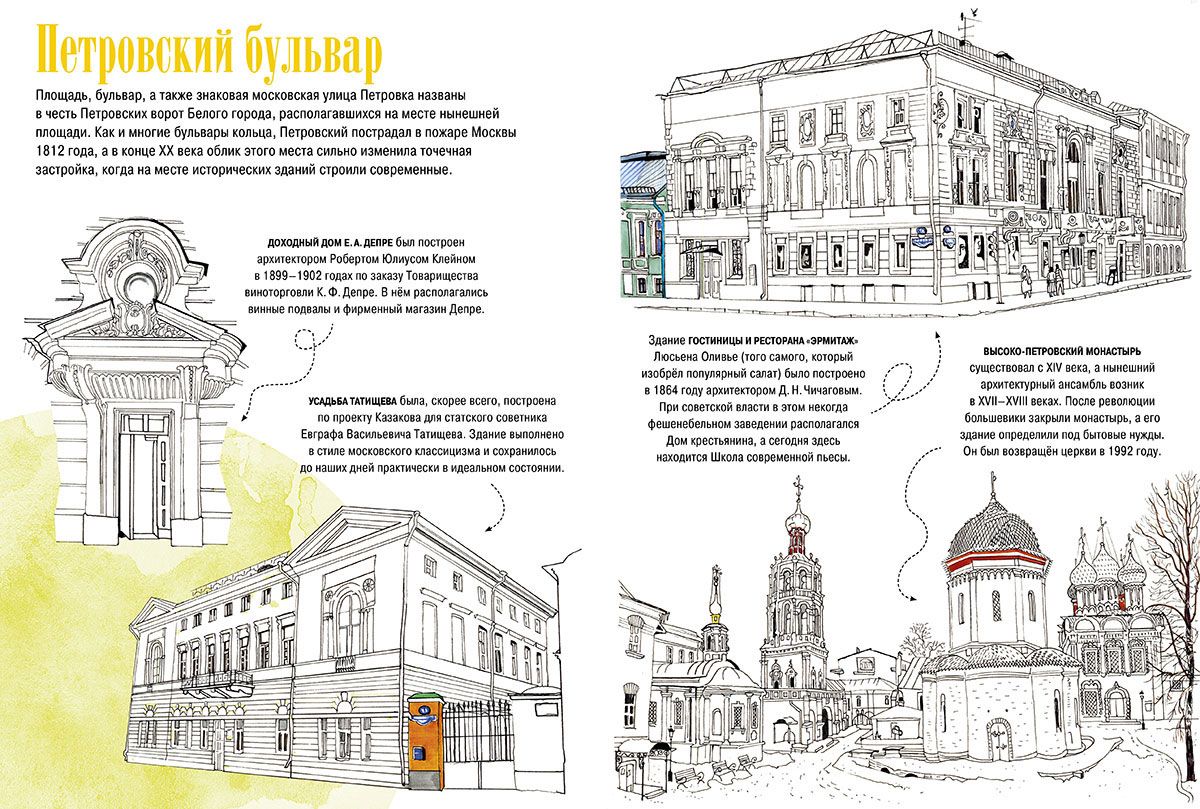 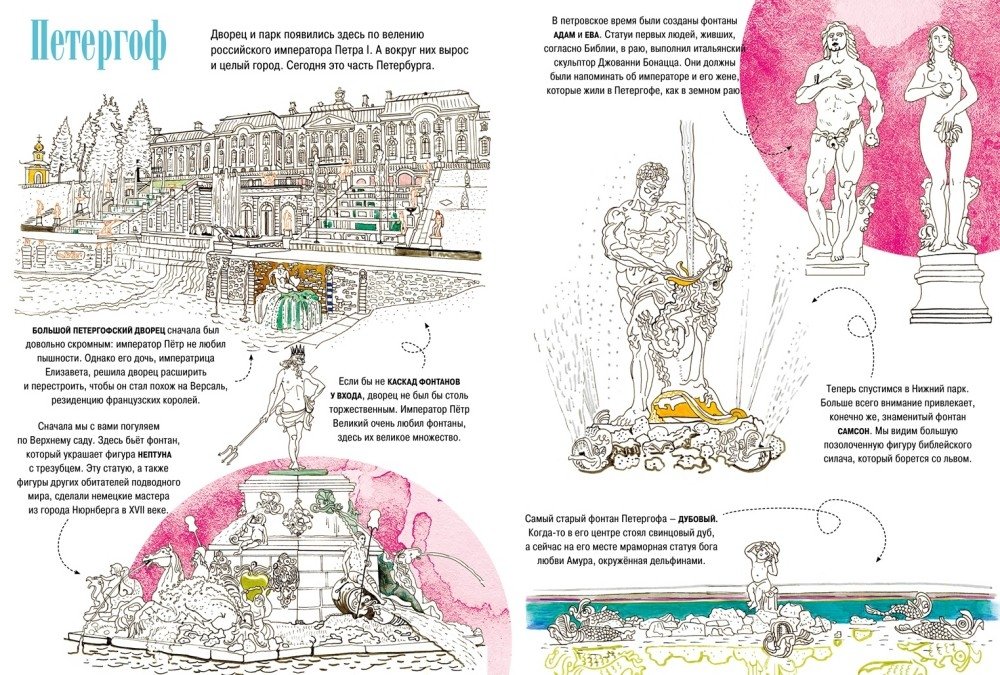 